Процедура закупки № 2024-1144356Иной вид процедуры закупки: "Упрощенная процедура закупки"Иной вид процедуры закупки: "Упрощенная процедура закупки"Общая информацияОбщая информацияОтрасльХимия > ДругоеКраткое описание предмета закупкиФлокулянтСведения о заказчике, организатореСведения о заказчике, организатореЗакупка проводитсяорганизаторомПолное наименование организатора, место нахождения организации, УНПОткрытое акционерное общество "БелЭнергоСнабКомплект"
Республика Беларусь, г. Минск, 220030, ул. К. Маркса, 14А/2
100104659Фамилии, имена и отчества, номера телефонов работников организатораКокаш Инна Анатольевна +375172182015 +375173019763 info@besk.byРазмер оплаты услуг организатора-Полное наименование заказчика, место нахождения организации, УНПРУП "Минскэнерго" г.Минск, ул.Аранская, 24 УНП: 100071593Фамилии, имена и отчества, номера телефонов работников заказчикаБолтик Т.Г., тел. (017) 218-43-11Основная информация по процедуре закупкиОсновная информация по процедуре закупкиДата размещения приглашения26.04.2024Дата и время окончания приема предложений16.05.2024 11:30Общая ориентировочная стоимость закупки31 074.75 BYNТребования к составу участниковУчастниками упрощённой процедуры закупки могут быть: любое юридическое или физическое лицо, в том числе индивидуальный предприниматель, независимо от организационно-правовой формы, формы собственности, места нахождения и места происхождения капитала, которое соответствует требованиям, установленным организатором в документах по упрощённой процедуре закупки.Квалификационные требованияИные сведенияСроки, место и порядок предоставления конкурсных документов-Место и порядок представления конкурсных предложений220030, г.Минск, ул.К.Маркса, д. 14А/2 Конечный срок подачи: 16.05.24 11.30
В соответствии с порядком, изложенным в документах по упрощённой процедуре закупкиЛотыЛотыНачало формыКонец формыНачало формыКонец формыКонкурсные документыКонкурсные документы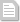 dokumenty-po-uproschjonnojj-procedure-zakupki(1714129145).pdfprilozhenie--1-forma-kom.-predlozheniya(1714129151).docprilozhenie--2-metodicheskie-rekomendacii(1714129161).pdfprilozhenie--3-proekt-dogovora(1714129166).pdfСобытия в хронологическом порядкеСобытия в хронологическом порядке26.04.2024
14:02:39Размещение приглашения к участию в процедуре закупки